Конспект образовательной деятельности по аппликации в подготовительной группе.   Тема: «Подснежники».Подготовила: Пишко Инна Николаевнавоспитатель: МБДОУ «Детский сад83 «Золотой петушок»,г. Норильск, район ТалнахЗадачи образовательной деятельности:Обучающие.1. Закрепить знания о весенних изменениях в живой и неживой природе.2. Познакомить детей с первым весенним цветком-подснежником.3. Воплощать в художественной форме своё представление о подснежнике.4. Продолжать совершенствовать умение детей правильно держать ножницы в руке, вырезать овалы из прямоугольников, придавать форму лепестка.5. Аккуратно складывать квадрат белой бумаги, загибать края по образцу.Развивающие. Развивать мышление, наблюдательности, мелкую моторику рук.Воспитательные. Воспитывать бережное отношение к природе. Прививать  аккуратность при выполнении работы.Оборудование: картинки с изображением подснежников, образец работы, картон синего цвета для основы, бумажные квадраты белого цвета, полоски зеленой бумаги, ножницы, клей, клеенка, салфетки.Предварительная работа:изучение весенних примет, чтение и разучивание стихов о весне, рассказывание легенды о подснежнике, рассматривание фотографий с изображением весенних примет, рассматривание фотографий и рисование подснежников.Ход НОД:Воспитатель: Зима недаром злится-Прошла её пора.Весна в окно стучитсяИ гонит со двора.(Ф. Тютчев)Ребята, о чём говорится в стихотворении?Дети. О зиме.Воспитатель. Как вы думаете, почему зима злится?Дети. Потому что весна пришла и гонит зиму.Воспитатель. Но суровая, холодная зима уступает свое место весне. Пора ей уходить. Ребята, давайте вспомним, какие изменения происходит в природе весной? Вспомним при помощи игры. А игра называется «Назови быстрей».(Дети встают в круг, по очереди называют весенние изменения в природе и передают мяч следующему игроку).Воспитатель. Молодцы, вы все справились с заданием. Весной солнце сильнее начинает прогревать землю, но погода все ещё стоит переменчивая. Иногда теплые дни сменяются холодными. Не зря народ говорит: «Весна да осень на дню погод восемь». Но всё же, постепенно оттаивает снег, появляются проталинки. Солнце все выше поднимается и воздух пригревается. Природа тихонько пробуждается от зимнего сна. -А сейчас послушайте загадку и разгадайте ее."Пробивается росток,Удивительный цветок.Из-под снега вырастает,Раньше всех весну встречает"-Правильно. Это подснежник.-А как вы думаете, почему этот чудесный цветок назвали подснежником?(ответы детей). Воспитатель: Однажды старуха Зима со своими спутниками Стужей и Ветром решила не пускать на землю Весну. Все цветы испугались угроз Зимы, кроме подснежника, который выпрямил свой стебелёк и продавил брешь в толстом снежном покрывале. Увидело Солнце его лепестки и согрело землю теплом, открыв дорогу Весне.  А вот ещё одна красивая польская легенда о происхождении подснежника. На дворе стояла суровая зима. В избушке, находившейся в горах, жила семья. Отец семейства пошёл по свету в поисках работы, а жена и двое детей остались его ждать. Под конец января вдруг занемог мальчик, и знахарка определила недуг, но для его лечения нужны были свежие цветы и листья. Отправилась тогда его сестра на поиски растений и увидела, что всё кругом скованно льдом и покрыто снегом. Бросилась она на землю и стала горько плакать. Эти горячие и сердечные слёзы девушки пробили снежный покров, добрались до земли и разбудили нежные цветы — подснежники. Они начали пробивать себе дорогу через толстый слой снега и, наконец, выползли на поверхность. И всюду, где плакала девочка, поднимались из земли белые цветы. Юная красавица нарвала их, принесла домой — и братишка был спасён.Физминутка  «Цветок»:Спал цветок и вдруг проснулся, (Туловище вправо, влево.)
Больше спать не захотел, (Туловище вперед, назад.)
Шевельнулся, потянулся, (Руки вверх, потянуться.)
Взвился вверх и полетел. (Руки вверх, вправо, влево.)
Солнце утром лишь проснется,
Бабочка кружит и вьется. (Покружиться.)Воспитатель: А теперь я предлагаю сделать чудесную полянку с подснежниками, чтобы весна поскорее и к нам пришла. Проходите на свои места.Рассматривание подснежника, из каких частей состоит, показ как загибать лепестки подснежника.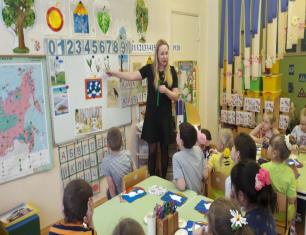 -Возьмите белый лист бумаги квадратной формы. Сложите его по диагонали пополам.
Вершину получившегося треугольника отогните назад. Теперь по очереди загните боковые стороны вниз.(индивидуальная помощь)Дети выполняют работу, звучит аудиозапись "Пение птиц в сопровождении музыкальных инструментов".Гимнастика для глаз:Глазки вправо, глазки влево,И по кругу проведем.Быстро – быстро поморгаемИ немножечко потрем.Посмотри на кончик носаИ в «межбровье» посмотри.Круг, квадрат и треугольникПо три раза повтори.Глазки закрываем,Медленно вдыхаем.А на выдохе опятьГлазки заставляй моргать.А сейчас расслабилисьНа места отправились.Продолжение выполнения аппликации детьми.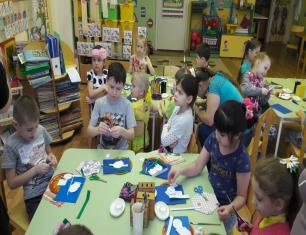 Выставка и анализ работ.-Ребята, Посмотрите какая прекрасная поляна с нежными подснежниками у нас получилась!По окончании занятия дети выразили свое эмоциональное состояние с помощью смайликов (радостное, грустное, удивленное)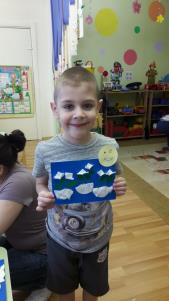 